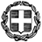 ΕΛΛΗΝΙΚΗ ΔΗΜΟΚΡΑΤΙΑΥΠΟΥΡΓΕΙΟ ΠΑΙΔΕΙΑΣ ΚΑΙ ΘΡΗΣΚΕΥΜΑΤΩΝ-----ΠΕΡΙΦΕΡΕΙΑΚΗ Δ/ΝΣΗ ΠΡΩΤΟΒΑΘΜΙΑΣ ΚΑΙΔΕΥΤΕΡΟΒΑΘΜΙΑΣ ΕΚΠΑΙΔΕΥΣΗΣ ΘΕΣΣΑΛΙΑΣΔΙΕΥΘΥΝΣΗ ΠΡΩΤΟΒΑΘΜΙΑΣ ΕΚΠΑΙΔΕΥΣΗΣ ΤΡΙΚΑΛΩΝ-----Ταχ. Δ/νση: Μ. Μπότσαρη 2Τ.Κ. – Πόλη: 421 32 - ΤρίκαλαΙστοσελίδα: http://dipe.tri.sch.grE-mail: mail@dipe.tri.sch.grΤρίκαλα, 29-03-2023ΔΕΛΤΙΟ ΤΥΠΟΥ Επίσκεψη της υπ. Βουλευτή κας Μαρίνας Κοντοτόλη στη Δ.Π.Ε. ΤρικάλωνΤα γραφεία της Διεύθυνσης Πρωτοβάθμιας Εκπαίδευσης Τρικάλων επισκέφτηκε  σήμερα Τετάρτη, 29 Μαρτίου 2023 η υποψήφια βουλευτής του ΣΥΡΙΖΑ, Μαρίνα Κοντοτόλη, όπου συναντήθηκε και ενημερώθηκε από τον Διευθυντή κ. Χρήστο Τρικάλη για τα εκπαιδευτικά θέματα.Κατά τη συνάντηση, ο Διευθυντής Εκπαίδευσης κ. Χρήστος Τρικάλης ενημέρωσε την κα Κοντοτόλη αναλυτικά για θέματα που απασχολούν την Πρωτοβάθμια Εκπαίδευση Τρικάλων, όπως τη λειτουργία των Σχολείων (Δημοτικών και Νηπιαγωγείων).Τόνισε δε ότι στον νομό Τρικάλων δεν υπάρχει κανένα κενό σε εκπαιδευτικούς, αφού το ΥΠΑΙΘ φρόντισε έγκαιρα για τις μεταθέσεις, τις αποσπάσεις εκπαιδευτικών, τις προσλήψεις αναπληρωτών εκπαιδευτικών.Επίσης ενημέρωσε την κα Κοντοτόλη για τις πρωτοβουλίες και δράσεις αντιμετώπισης ζητημάτων των σχολικών μονάδων, όπως η μαθητική διαρροή και η σχολική βία καθώς και γενικότερα για το εκπαιδευτικό έργο που συντελείται από την Δ.Π.Ε. Τρικάλων.Εκ της Διευθύνσεως